Zastupitelstvo města Prostějova s c h v a l u j ez důvodů uvedených v důvodové zprávě k materiálu:výkup pozemků p.č. 3702/11 – ostatní plocha, ostatní komunikace, o výměře 42 m2, p.č. 3710/19 - ostatní plocha, zeleň, o výměře 161 m2, p.č. 6753/27 - ostatní plocha, zeleň, o výměře 51 m2, p.č. 6756/8 - ostatní plocha, ostatní komunikace, o výměře 284 m2 a p.č. 6756/7 - ostatní plocha, ostatní komunikace, o výměře 29 m2, vše v k.ú. Prostějov, od vlastníka těchto pozemků do vlastnictví Statutárního města Prostějova za kupní cenu ve výši 420 Kč/m2, tj. celkem ve výši 238.140 Kč, za následujících podmínek:kupní cena zaplacena do 14 dnů po provedení vkladu vlastnického práva dle kupní smlouvy do katastru nemovitostí,správní poplatek spojený s podáním návrhu na povolení vkladu vlastnického práva do katastru nemovitostí uhradí Statutární město Prostějov,rozpočtové opatření, kterým se - zvyšuje rozpočet výdajů- snižuje stav rezerv městaDůvodová zpráva:Na Odbor správy a údržby majetku města se v souvislosti s uvažovanou akcí Statutárního města Prostějova „Revitalizace sídliště Šárka“ obrátil Odbor rozvoje a investic se žádostí o dořešení majetkoprávních vztahů k pozemkům, jichž se uvažovaná stavba dotkne. Jedněmi z pozemků, jichž se akce „Revitalizace sídliště Šárka“ dotkne, jsou pozemky p.č. 3702/11, p.č. 3710/19, p.č. 6753/27, p.č. 6756/8 a p.č. 6756/7, vše v k.ú. Prostějov, jejichž vlastnicí je soukromá osoba. Pozemky jsou veřejně přístupné plochy. Záležitost je řešena pod sp.zn. OSMM 7/2011.Odbor správy a údržby majetku města Magistrátu města Prostějova oslovil vlastníka  a požádal ho o odprodej výše uvedených pozemků. Vlastník s prodejem výše uvedených pozemků souhlasí, požadoval však kupní cenu ve výši 468 Kč/m2 stanovenou znaleckým posudkem zpracovaným znalcem Ing. Jaroslavem Šerým, Skoumalova 24, Brno, který si vlastník nechala zpracovat pro svou interní potřebu. Cena je však stanovena jako cena vyhlášková a ne jako cena v místě a čase obvyklá. V souvislosti s výše uvedenou akcí a ve stejné lokalitě Statutární město Prostějov na konci roku 2015 vykoupilo pozemky p.č. 3710/18 a p.č. 6757/8, oba v k.ú. Prostějov (v situační mapce vyznačeno žlutě) od vlastníků za kupní cenu ve výši 350 Kč/m2. Cena byla stanovena znaleckým posudkem, který Odbor správy a údržby majetku města nechal zpracovat na žádost prodávajících, a který zpracoval znalec Jiří Sigmund, Prostějov, nám. T.G. Masaryka 26,  PSČ 796 01, jako cenu v místě a čase obvyklou. Ve fázi přípravy kupní smlouvy je v současné době i výkup pozemků p.č. 3700/33, p.č. 3700/34, p.č. 3702/6, p.č. 3710/24, p.č. 3710/25 a p.č. 6753/37, vše v k.ú. Prostějov, ve soukromém vlastnictví, taktéž v téže lokalitě, za kupní cenu ve výši 400 Kč/m2 (v situační mapě vyznačeno zeleně). Výkup těchto pozemků schválilo Zastupitelstvo města Prostějova na svém zasedání dne 15.02.2016 usnesením č. 16048, nicméně na základě pozdějšího požadavku  o úhradu daně z nabytí nemovitých věcí Statutárním městem Prostějovem v současné době Zastupitelstvo města Prostějova revokovalo výše uvedené usnesení a na svém zasedání konaném dne 05.09.2016 usnesením č. 16171 schválilo nové podmínky výkupu koncipované dle požadavku.Rada města Prostějova na své schůzi konané dne 26.04.2016 usnesením č. 6421 projednání materiálu ve věci výkupu pozemků  odložila s tím, že Mgr. Jiří Pospíšil projedná připomínky v diskuzi týkající se výše kupní ceny.Mgr. Jiří Pospíšil kontaktoval právního zástupce vlastníka a projednal s ním požadovanou výši kupní ceny a na základě tohoto jednání došlo k úpravě její výše. Vlastník teď požaduje kupní cenu ve výši 420 Kč/m2, což je celkem 238.140 Kč.   Odbor rozvoje a investic sděluje, že nezískání vlastnictví dotčených pozemků povede k nemožnosti zde realizovat jakékoliv nově územně povolované objekty, ale dojde pouze k provedení nutných oprav.V příloze posíláme výřez z projektu regenerace, kde je zjevné, kterých objektů se to dotkne. Zjevně nejproblematičtější je to v případě cyklostezky. Tu nebude možné vybudovat s přerušením, resp. na výstavbu úseku, který na nic nenavazuje, nebude možné získat jakoukoliv dotaci. To bude pro město finančně „bolestnější“ než požadovaný rozdíl v kupní ceně, byť veškeré uváděné důvody pro zachování „přiměřené ceny“ chápeme.Rada města Prostějova na své schůzi konané dne 20.09.2016 usnesením č. 6868 doporučila Zastupitelstvu města Prostějova schválit z důvodů uvedených v důvodové zprávě k materiálu:výkup pozemků p.č. 3702/11 – ostatní plocha, ostatní komunikace, o výměře 42 m2, p.č. 3710/19 - ostatní plocha, zeleň, o výměře 161 m2, p.č. 6753/27 - ostatní plocha, zeleň, o výměře 51 m2, p.č. 6756/8 - ostatní plocha, ostatní komunikace, o výměře 284 m2 a p.č. 6756/7 - ostatní plocha, ostatní komunikace, o výměře 29 m2, vše v k.ú. Prostějov, od vlastníka těchto pozemků do vlastnictví Statutárního města Prostějova za kupní cenu ve výši 420 Kč/m2, tj. celkem ve výši 238.140 Kč, za následujících podmínek:kupní cena zaplacena do 14 dnů po provedení vkladu vlastnického práva dle kupní smlouvy do katastru nemovitostí,správní poplatek spojený s podáním návrhu na povolení vkladu vlastnického práva do katastru nemovitostí uhradí Statutární město Prostějov,rozpočtové opatření, kterým se - zvyšuje rozpočet výdajů- snižuje stav rezerv městaOdbor správy a údržby majetku města vzhledem požadavku na výši kupní ceny nedoporučuje schválit výkup pozemků p.č. 3702/11, p.č. 3710/19, p.č. 6753/27, p.č. 6756/8 a p.č. 6756/7, vše v k.ú. Prostějov, za podmínek dle návrhu usnesení. Dle našeho názoru by výkupy měly probíhat v určité cenové hladině, za kterou považujeme těch 350 – 400 Kč/m2, a nelze do nekonečna přistupovat na přehnané požadavky jednotlivých vlastníků, protože se to v některých případech obrátí proti Statutárnímu městu Prostějovu. Často se při výkupu jiných pozemků setkáváme s těmi samými lidmi, kteří se pak následně odkazují při jednání o ceně na uskutečněné výkupy a požadují minimálně stejné ceny jako v minulosti, které jsme zaplatili např. pod tlakem (jde převážně o stavby, na které Statutární město Prostějov používá dotační tituly apod.), nebo s těmi vlastníky pozemků, od kterých jsme již pozemky vykoupili, ale za nižší kupní ceny, než jsme zaplatili případně jiným vlastníkům, ti to zjistí a cítí se podvedeni, což není pro Statutární město Prostějov nejvhodnější pozice pro vyjednávání.Odbor správy a údržby majetku města sděluje, že další pozemky p.č. 3700/25, p.č. 3700/26, p.č. 3700/27, p.č. 3700/28, p.č. 3702/4, p.č. 3710/22 a p.č. 6753/33, vše v k.ú. Prostějov, které Odbor rozvoje a investic také požadoval v souvislosti s výše uvedenou akcí majetkoprávně dořešit, má Statutární město Prostějov ve spoluvlastnictví (Statutární město Prostějov vlastní spoluvlastnický podíl na předmětných pozemcích o velikosti 26/32), spolu s dvěma vlastníky, (vlastní spoluvlastnické podíly o velikosti 6/64) a  (vlastní spoluvlastnické podíly o velikosti 6/64), se téměř ze 100 % jistotou nepodaří vykoupit, neboť ani jedna z  vlastnic těchto pozemků nereagovala na 2-násobnou písemnou žádost o odprodej jejich podílů a při pokusu o telefonický kontakt s jedním s vlastníků bylo zřejmé, že zde není ochota záležitost řešit. Odbor správy a údržby majetku města upozorňuje na skutečnost, že na předmětných pozemcích se nachází kabelové vedení NN, VN, vedení vodovodu a kanalizace, vedení veřejného osvětlení a vedení sdělovacího kabelu včetně jejich ochranných pásem a pozemek p.č. 6756/8 v k.ú. Prostějov je zatížen věcným břemenem zřizování a provozování vedení distribuční soustavy – kabelového vedení NN, ve prospěch společnosti E.ON Distribuce, a.s.Předkládané rozpočtové opatření má vliv na rozpočet města. Dle výše uvedeného návrhu dojde ke snížení finančních prostředků ve Fondu rezerv a rozvoje o částku 239.140 Kč a současně ke zvýšení finančních prostředků výdajů u kapitoly 50 – správa a nakládání s majetkem města o částku 239.140 Kč.Vlastník není dlužníkem Statutárního města Prostějova. Materiál byl předložen k projednání na schůzi Finančního výboru dne 24.10.2016. Osobní údaje fyzických osob jsou z textu vyjmuty v souladu s příslušnými ustanoveními zákona č.101/2000 Sb., o ochraně osobních údajů a o změně některých zákonů, ve znění pozdějších předpisů. Úplné znění materiálu je v souladu s příslušnými ustanoveními zákona č. 128/2000 Sb., o obcích (obecní zřízení), ve znění pozdějších předpisů k nahlédnutí na Magistrátu města Prostějova.Přílohy:	situační mapa – tato příloha byla odstraněna z důvodu ochrany osobních údajů		výřez z projektu regeneraceProstějov:	13.10.2016Osoba odpovědná za zpracování materiálu:	Mgr. Libor Vojtek, vedoucí Odboru SÚMM, v. r. Zpracoval:	Jiří Grygar, odborný referent oddělení nakládání s majetkem města Odboru SÚMM, v. r. 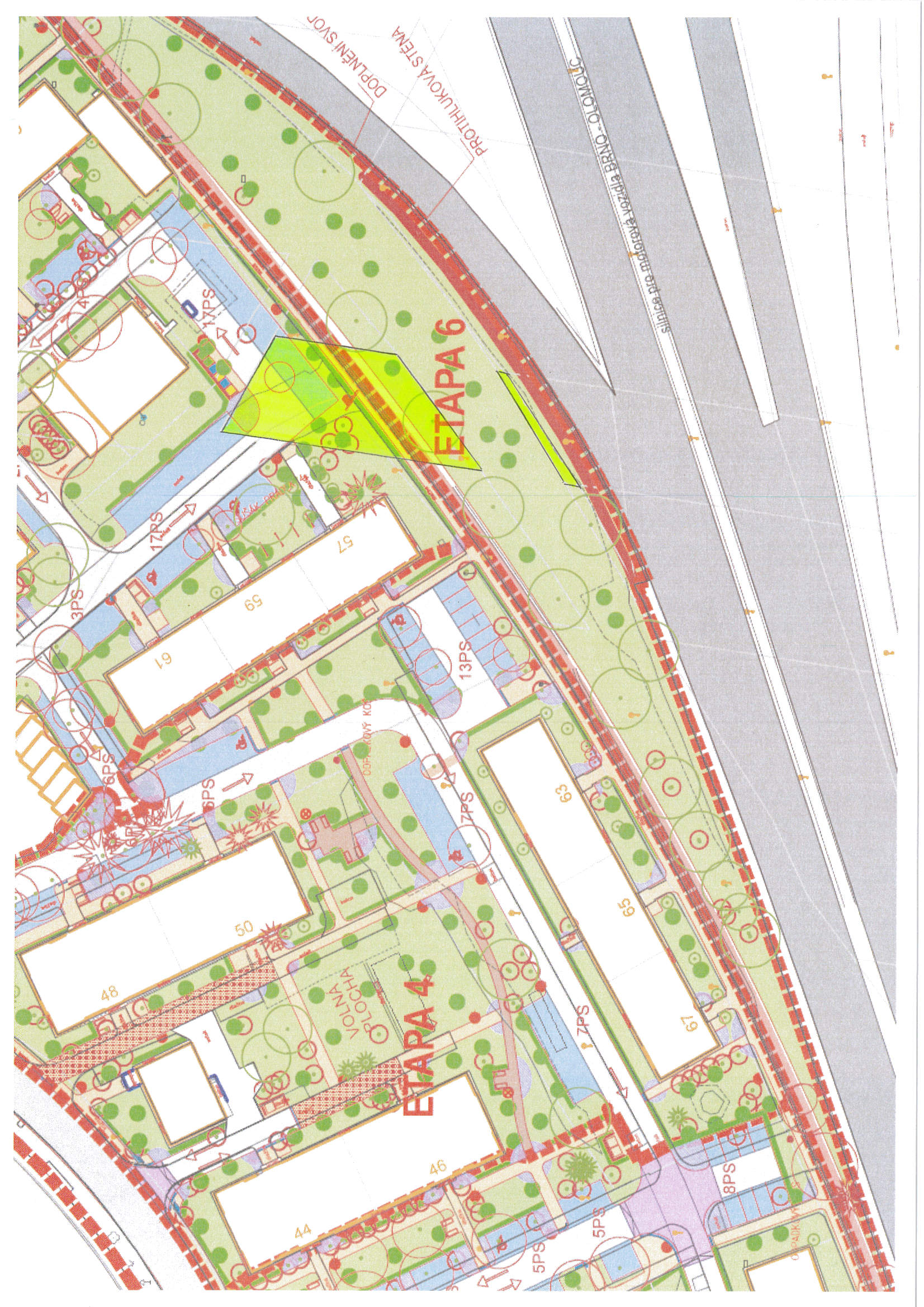 MATERIÁLMATERIÁLčíslo: pro zasedání pro zasedání pro zasedání pro zasedání Zastupitelstva města Prostějova konané dne 31.10.2016Zastupitelstva města Prostějova konané dne 31.10.2016Zastupitelstva města Prostějova konané dne 31.10.2016Zastupitelstva města Prostějova konané dne 31.10.2016Název materiálu:Schválení výkupu pozemků v k.ú. Prostějov a rozpočtové opatření kapitoly 50 – správa a nakládání s majetkem města (regenerace sídl. Šárka) Schválení výkupu pozemků v k.ú. Prostějov a rozpočtové opatření kapitoly 50 – správa a nakládání s majetkem města (regenerace sídl. Šárka) Schválení výkupu pozemků v k.ú. Prostějov a rozpočtové opatření kapitoly 50 – správa a nakládání s majetkem města (regenerace sídl. Šárka) Předkládá:Rada města ProstějovaRada města ProstějovaRada města ProstějovaMgr. Jiří Pospíšil, náměstek primátorky, v. r. Mgr. Jiří Pospíšil, náměstek primátorky, v. r. Mgr. Jiří Pospíšil, náměstek primátorky, v. r. Návrh usnesení:Návrh usnesení:Návrh usnesení:Návrh usnesení:KapitolaODPAPolZPUZOrganizaceO hodnotu v Kč0000000050006409613010500000000000239.140zvýšení pol. 6130 – pozemky; výkup pozemků p.č. 3702/11, p.č. 3710/19, p.č. 6753/27, p.č. 6756/8 a p.č. 6756/7, vše v k.ú. Prostějov (kupní cena a správní poplatek spojený s podáním návrhu na povolení vkladu vlastnického práva do katastru nemovitostí)   zvýšení pol. 6130 – pozemky; výkup pozemků p.č. 3702/11, p.č. 3710/19, p.č. 6753/27, p.č. 6756/8 a p.č. 6756/7, vše v k.ú. Prostějov (kupní cena a správní poplatek spojený s podáním návrhu na povolení vkladu vlastnického práva do katastru nemovitostí)   zvýšení pol. 6130 – pozemky; výkup pozemků p.č. 3702/11, p.č. 3710/19, p.č. 6753/27, p.č. 6756/8 a p.č. 6756/7, vše v k.ú. Prostějov (kupní cena a správní poplatek spojený s podáním návrhu na povolení vkladu vlastnického práva do katastru nemovitostí)   zvýšení pol. 6130 – pozemky; výkup pozemků p.č. 3702/11, p.č. 3710/19, p.č. 6753/27, p.č. 6756/8 a p.č. 6756/7, vše v k.ú. Prostějov (kupní cena a správní poplatek spojený s podáním návrhu na povolení vkladu vlastnického práva do katastru nemovitostí)   zvýšení pol. 6130 – pozemky; výkup pozemků p.č. 3702/11, p.č. 3710/19, p.č. 6753/27, p.č. 6756/8 a p.č. 6756/7, vše v k.ú. Prostějov (kupní cena a správní poplatek spojený s podáním návrhu na povolení vkladu vlastnického práva do katastru nemovitostí)   zvýšení pol. 6130 – pozemky; výkup pozemků p.č. 3702/11, p.č. 3710/19, p.č. 6753/27, p.č. 6756/8 a p.č. 6756/7, vše v k.ú. Prostějov (kupní cena a správní poplatek spojený s podáním návrhu na povolení vkladu vlastnického práva do katastru nemovitostí)   zvýšení pol. 6130 – pozemky; výkup pozemků p.č. 3702/11, p.č. 3710/19, p.č. 6753/27, p.č. 6756/8 a p.č. 6756/7, vše v k.ú. Prostějov (kupní cena a správní poplatek spojený s podáním návrhu na povolení vkladu vlastnického práva do katastru nemovitostí)   KapitolaODPAPolZPUZOrganizaceO hodnotu v Kč0000000070811510700000000000239.140snížení pol. 8115 - Fond rezerv a rozvojesnížení pol. 8115 - Fond rezerv a rozvojesnížení pol. 8115 - Fond rezerv a rozvojesnížení pol. 8115 - Fond rezerv a rozvojesnížení pol. 8115 - Fond rezerv a rozvojesnížení pol. 8115 - Fond rezerv a rozvojesnížení pol. 8115 - Fond rezerv a rozvojeKapitolaODPAPolZPUZOrganizaceO hodnotu v Kč0000000050006409613010500000000000239.140zvýšení pol. 6130 – pozemky; výkup pozemků p.č. 3702/11, p.č. 3710/19, p.č. 6753/27, p.č. 6756/8 a p.č. 6756/7, vše v k.ú. Prostějov (kupní cena a správní poplatek spojený s podáním návrhu na povolení vkladu vlastnického práva do katastru nemovitostí)   zvýšení pol. 6130 – pozemky; výkup pozemků p.č. 3702/11, p.č. 3710/19, p.č. 6753/27, p.č. 6756/8 a p.č. 6756/7, vše v k.ú. Prostějov (kupní cena a správní poplatek spojený s podáním návrhu na povolení vkladu vlastnického práva do katastru nemovitostí)   zvýšení pol. 6130 – pozemky; výkup pozemků p.č. 3702/11, p.č. 3710/19, p.č. 6753/27, p.č. 6756/8 a p.č. 6756/7, vše v k.ú. Prostějov (kupní cena a správní poplatek spojený s podáním návrhu na povolení vkladu vlastnického práva do katastru nemovitostí)   zvýšení pol. 6130 – pozemky; výkup pozemků p.č. 3702/11, p.č. 3710/19, p.č. 6753/27, p.č. 6756/8 a p.č. 6756/7, vše v k.ú. Prostějov (kupní cena a správní poplatek spojený s podáním návrhu na povolení vkladu vlastnického práva do katastru nemovitostí)   zvýšení pol. 6130 – pozemky; výkup pozemků p.č. 3702/11, p.č. 3710/19, p.č. 6753/27, p.č. 6756/8 a p.č. 6756/7, vše v k.ú. Prostějov (kupní cena a správní poplatek spojený s podáním návrhu na povolení vkladu vlastnického práva do katastru nemovitostí)   zvýšení pol. 6130 – pozemky; výkup pozemků p.č. 3702/11, p.č. 3710/19, p.č. 6753/27, p.č. 6756/8 a p.č. 6756/7, vše v k.ú. Prostějov (kupní cena a správní poplatek spojený s podáním návrhu na povolení vkladu vlastnického práva do katastru nemovitostí)   zvýšení pol. 6130 – pozemky; výkup pozemků p.č. 3702/11, p.č. 3710/19, p.č. 6753/27, p.č. 6756/8 a p.č. 6756/7, vše v k.ú. Prostějov (kupní cena a správní poplatek spojený s podáním návrhu na povolení vkladu vlastnického práva do katastru nemovitostí)   KapitolaODPAPolZPUZOrganizaceO hodnotu v Kč0000000070811510700000000000239.140snížení pol. 8115 - Fond rezerv a rozvojesnížení pol. 8115 - Fond rezerv a rozvojesnížení pol. 8115 - Fond rezerv a rozvojesnížení pol. 8115 - Fond rezerv a rozvojesnížení pol. 8115 - Fond rezerv a rozvojesnížení pol. 8115 - Fond rezerv a rozvojesnížení pol. 8115 - Fond rezerv a rozvoje